Home Learning Mat – Year One – Week Beginning 18/01/2021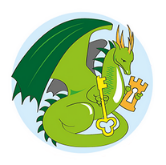 MondayTuesdayTuesdayWednesdayWednesdayThursdayThursdayFridayCheck SeeSaw for today’s activity!Check SeeSaw for today’s activity!Check SeeSaw for today’s activity!Check SeeSaw for today’s activity!Check SeeSaw for today’s activity!Check SeeSaw for today’s activity!Check SeeSaw for today’s activity!Check SeeSaw for today’s activity!Check SeeSaw for today’s activity!PhonicsPractice reading the ‘ee’  soundPractice spelling the ‘ee’ soundPractice reading the ‘ee’  soundPractice spelling the ‘ee’ soundPractice reading the sound ‘igh’Practice spelling the ’igh’ soundPractice reading the sound ‘igh’Practice spelling the ’igh’ soundWatch and join in with the speed sound lesson on SeesawPractice your u-e spellings ready for the quiz tomorrowSpelling Quiz – Test yourself on your spellings!Upload results to SeeSawSpelling Quiz – Test yourself on your spellings!Upload results to SeeSawLiteracyLook at your story map from your first lesson (or use the example on the blog). Can you tell the story using actions to help you remember? (Script for adults on blog)This video shows children doing this with a similar storyLook at your story map from your first lesson (or use the example on the blog). Can you tell the story using actions to help you remember? (Script for adults on blog)This video shows children doing this with a similar storyRehearse your story again with the actions you came up with yesterday.Change ONE thing about your story and practice again.This could be something Ma Liang paints for the village, the old man or how the king is defeated.Rehearse your story again with the actions you came up with yesterday.Change ONE thing about your story and practice again.This could be something Ma Liang paints for the village, the old man or how the king is defeated.You are ready to write your story!Rehearse your story and write down each sentenceUse your phonics to help youCapital letters and full stopsSee the blog for a list of tricky words to help youUpload this to SeeSaw.You are ready to write your story!Rehearse your story and write down each sentenceUse your phonics to help youCapital letters and full stopsSee the blog for a list of tricky words to help youUpload this to SeeSaw.Look at the a-e sound for next week’s spellings.Reading the soundSpelling the soundComplete a spelling activity (see blog)Look at the a-e sound for next week’s spellings.Reading the soundSpelling the soundComplete a spelling activity (see blog)MathsPatternsAut1.10.5 - Patterns with 3–D and 2-D shapes on VimeoUpload this to SeeSaw.Earn 15 Doodlemaths starsPatternsAut1.10.5 - Patterns with 3–D and 2-D shapes on VimeoUpload this to SeeSaw.Earn 15 Doodlemaths stars3D Shape Hunt – How many 3D shapes can you find around the house? Can you name the shape and describe it? Earn 15 Doodlemaths stars 3D Shape Hunt – How many 3D shapes can you find around the house? Can you name the shape and describe it? Earn 15 Doodlemaths stars Make a shape dinosaur – activity on blogEarn 15 Doodlemaths stars To use the language of position (thenational.academy)Upload this to SeeSaw.Fluency Friday!Odd and even numbers – See blog for activityEarn 15 Doodlemaths stars Fluency Friday!Odd and even numbers – See blog for activityEarn 15 Doodlemaths stars LunchLunchLunchLunchLunchLunchLunchLunchLunchAfternoon activitiesTOPICWe are starting our new topic…DINOSAURS!Play this dinosaur game and complete the ‘label a dinosaur’ activity on the blogTOPICWe are starting our new topic…DINOSAURS!Play this dinosaur game and complete the ‘label a dinosaur’ activity on the blogPEComplete an activity from Miss Robinson’s challenge bookletPEComplete an activity from Miss Robinson’s challenge bookletTOPICWatch this episode of story bots and choose a dinosaur to make a fact file for – listen carefully to the facts in the song!Upload this to SeeSaw.PEComplete one of these workouts!P.E with Joe (You Tube)Cosmic Yoga (You Tube)WELLBEINGChoose any lesson from the ‘It’s OK not to be OK’ scheme on Oak National Academy WELLBEINGChoose any lesson from the ‘It’s OK not to be OK’ scheme on Oak National Academy 